1、手机扫码进入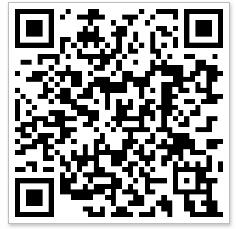 2、登录学信帐号（没有帐号，请先注册帐号）注册帐号请参阅《如何进行网上学籍查询（注册版）》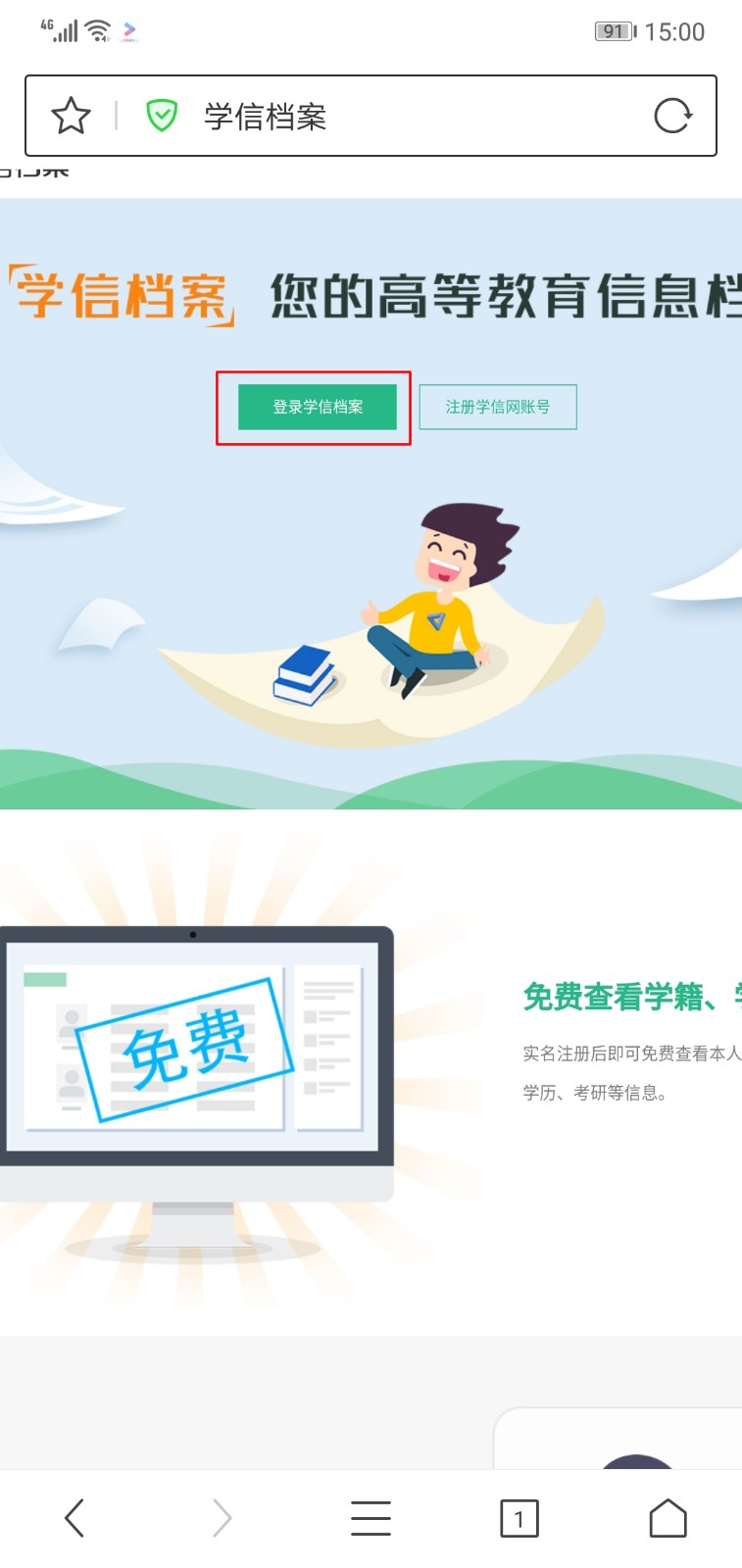 3、登录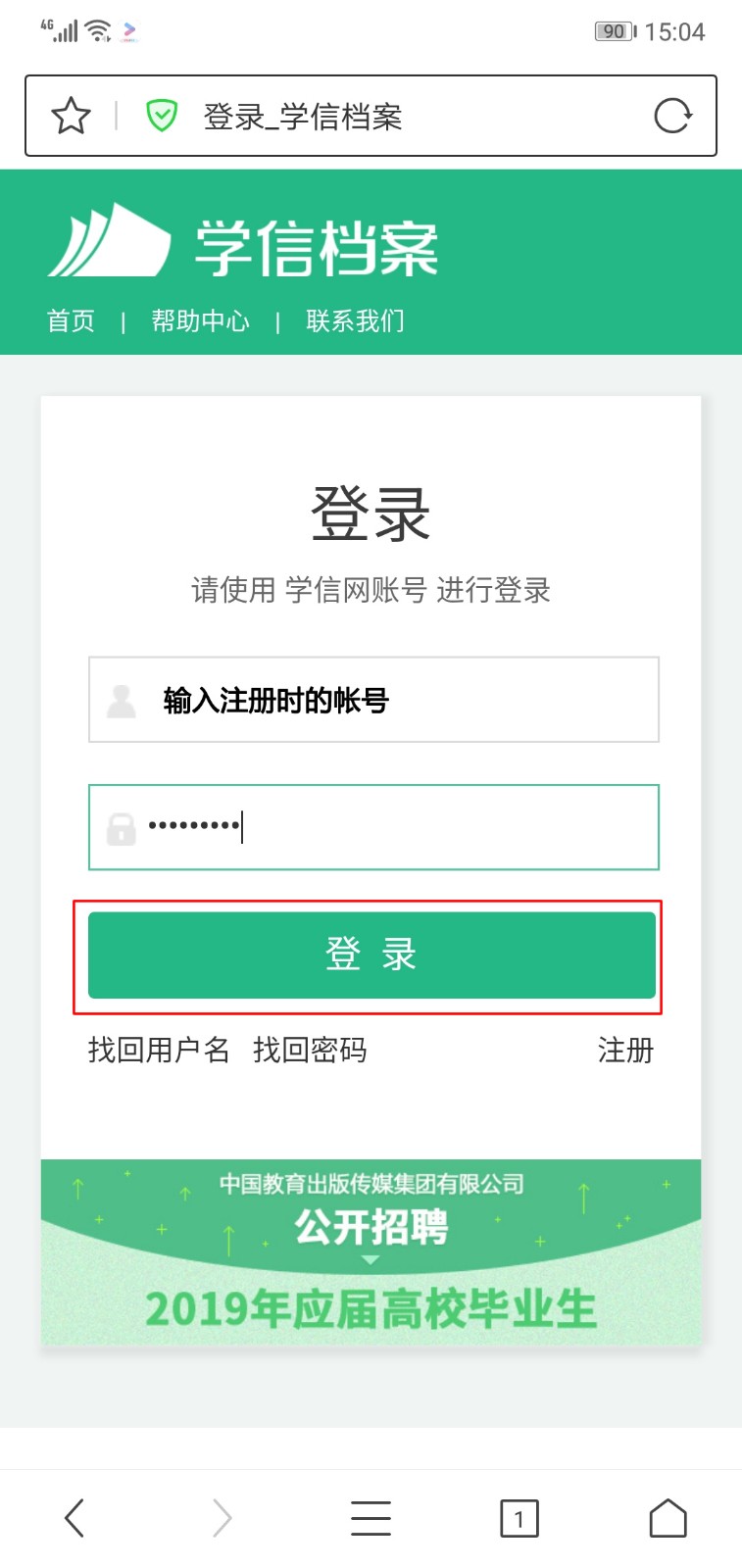 4、选择《在线验证报告》-<申请>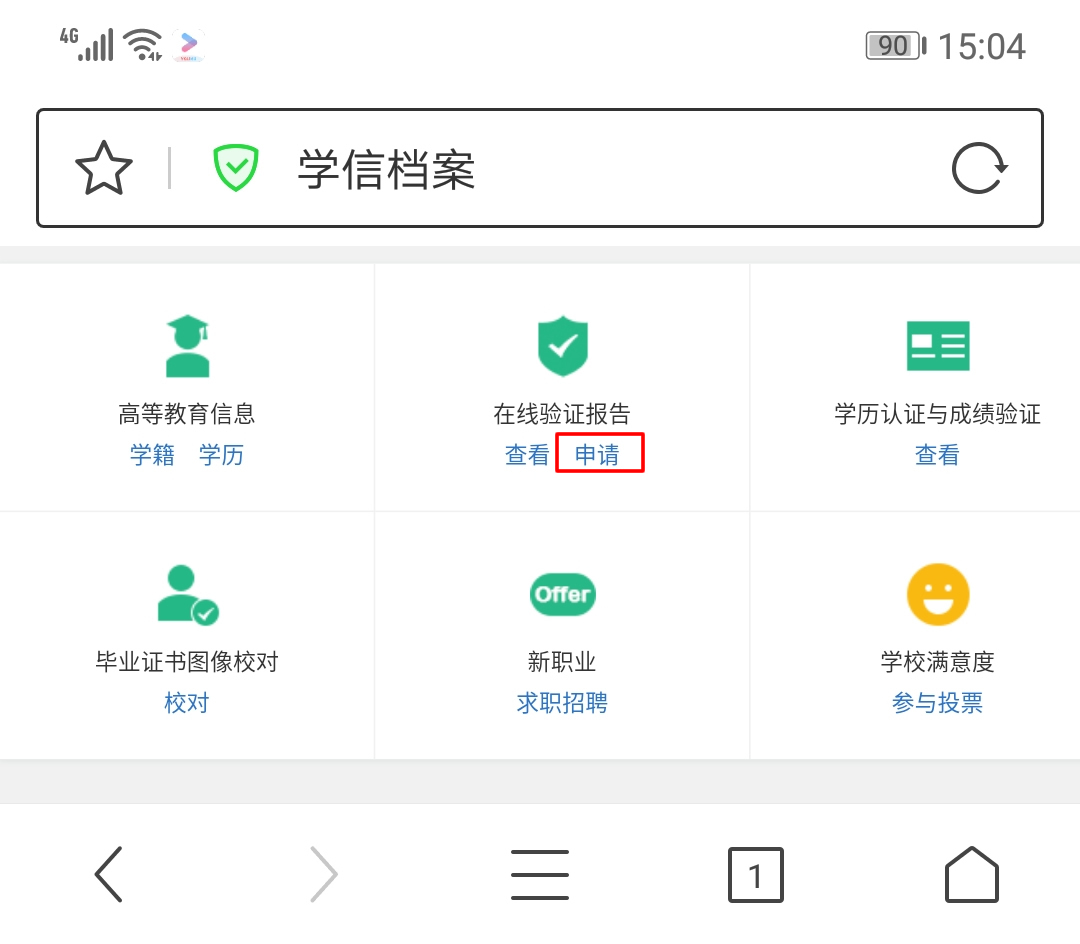 5、点<查看>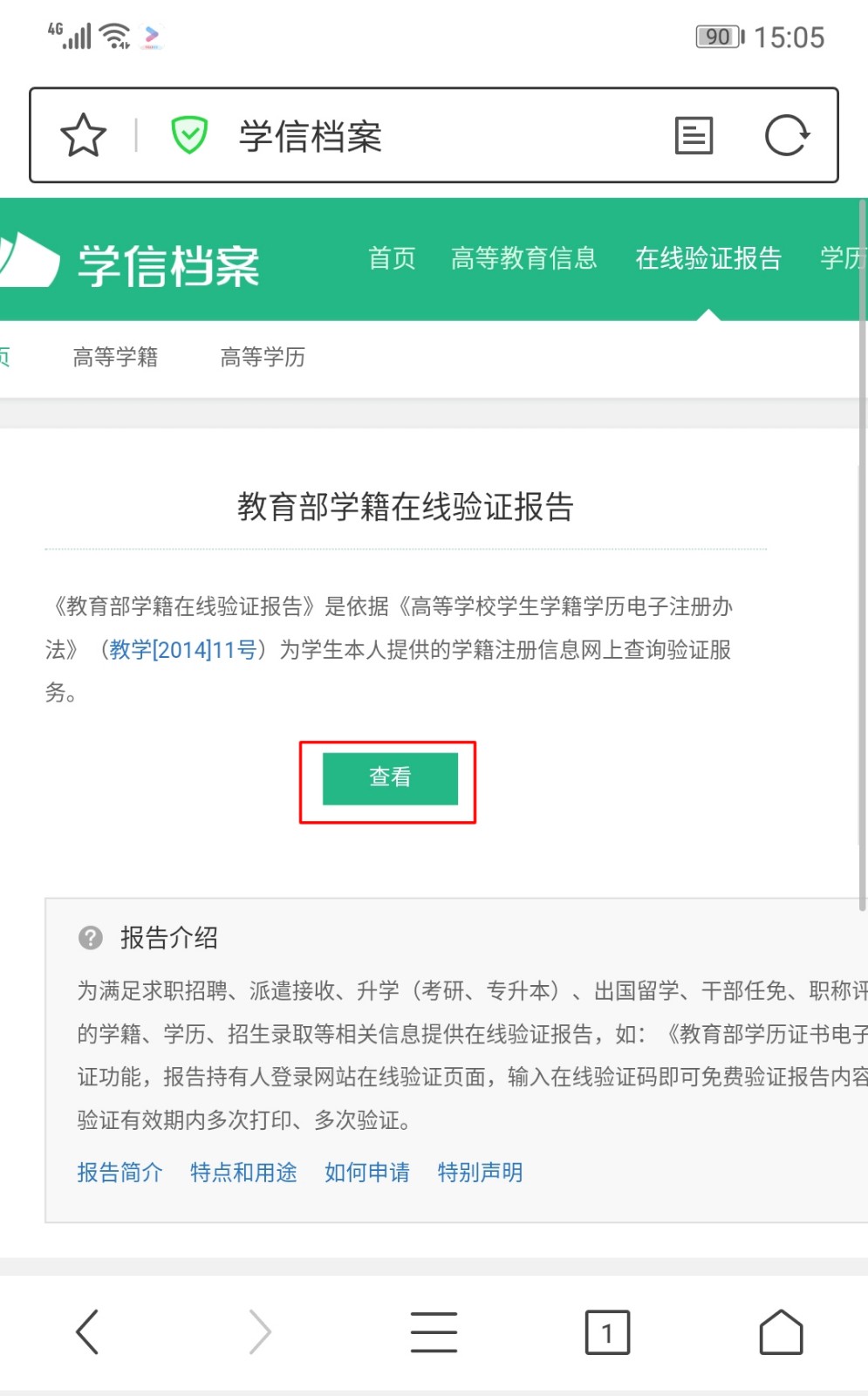 6、点<申请>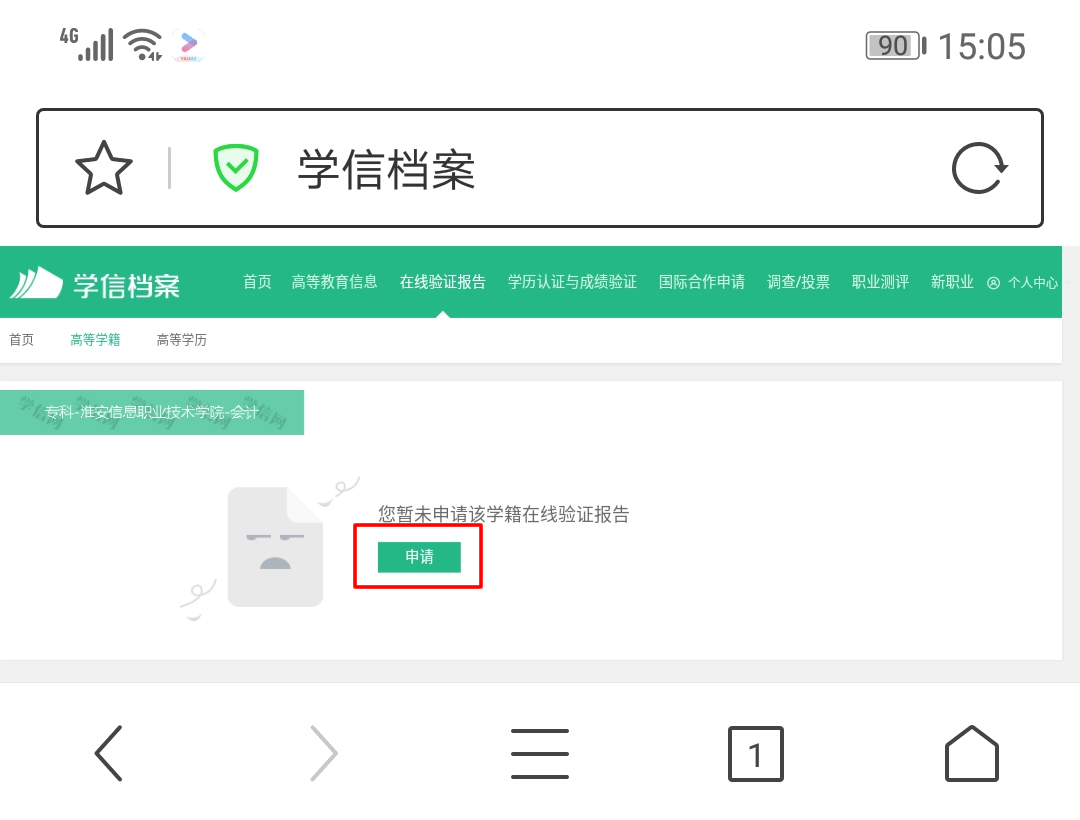 7、点<申请>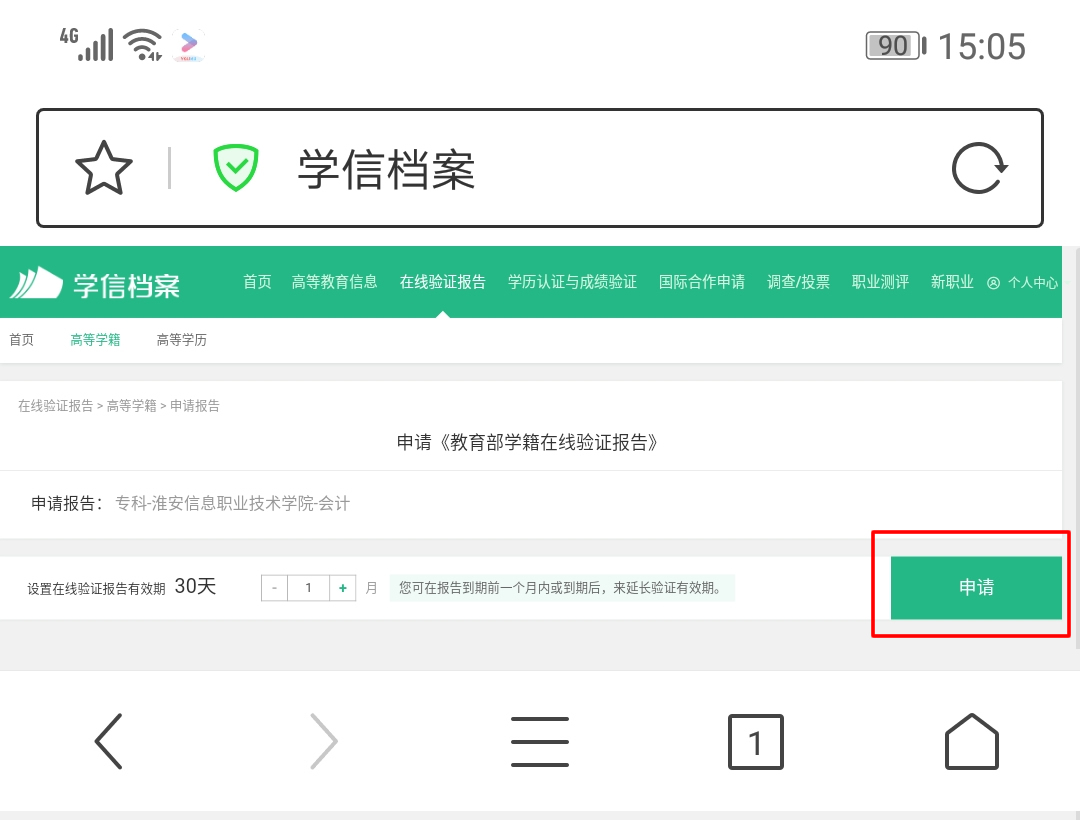 8、点<查看>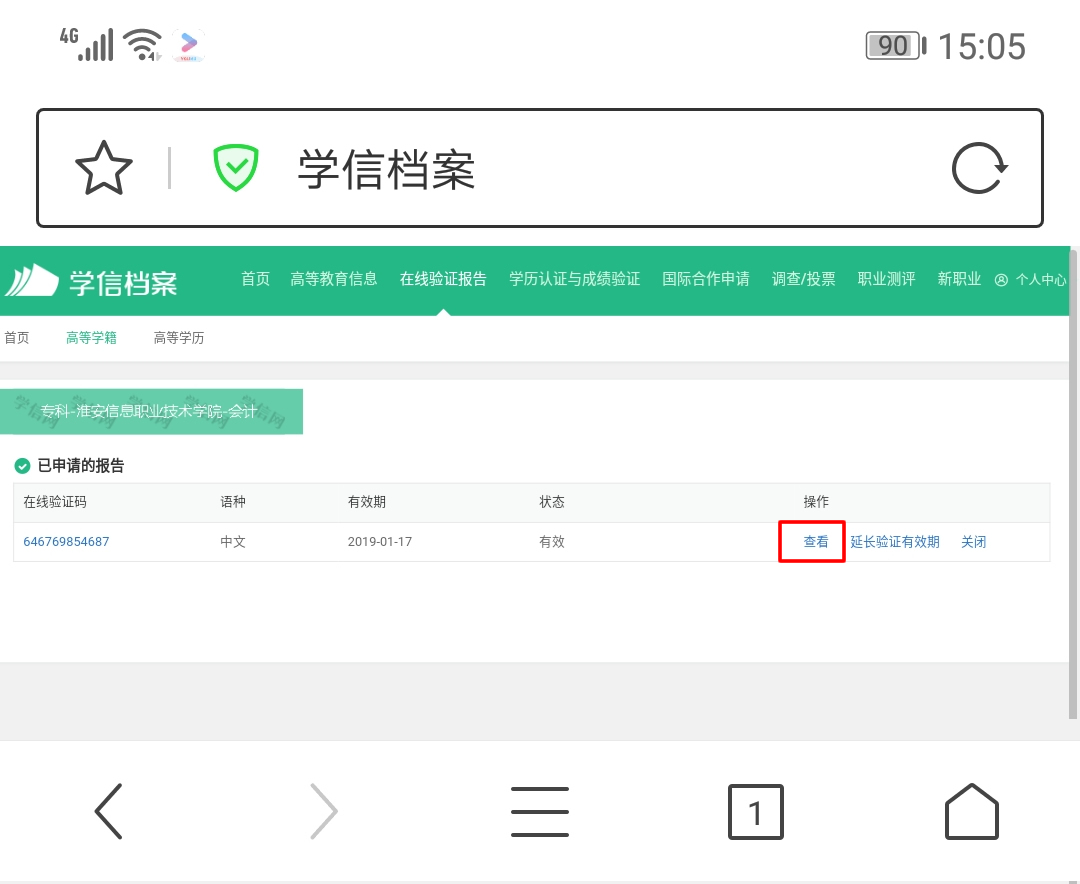 8、下载生成的PDF，打印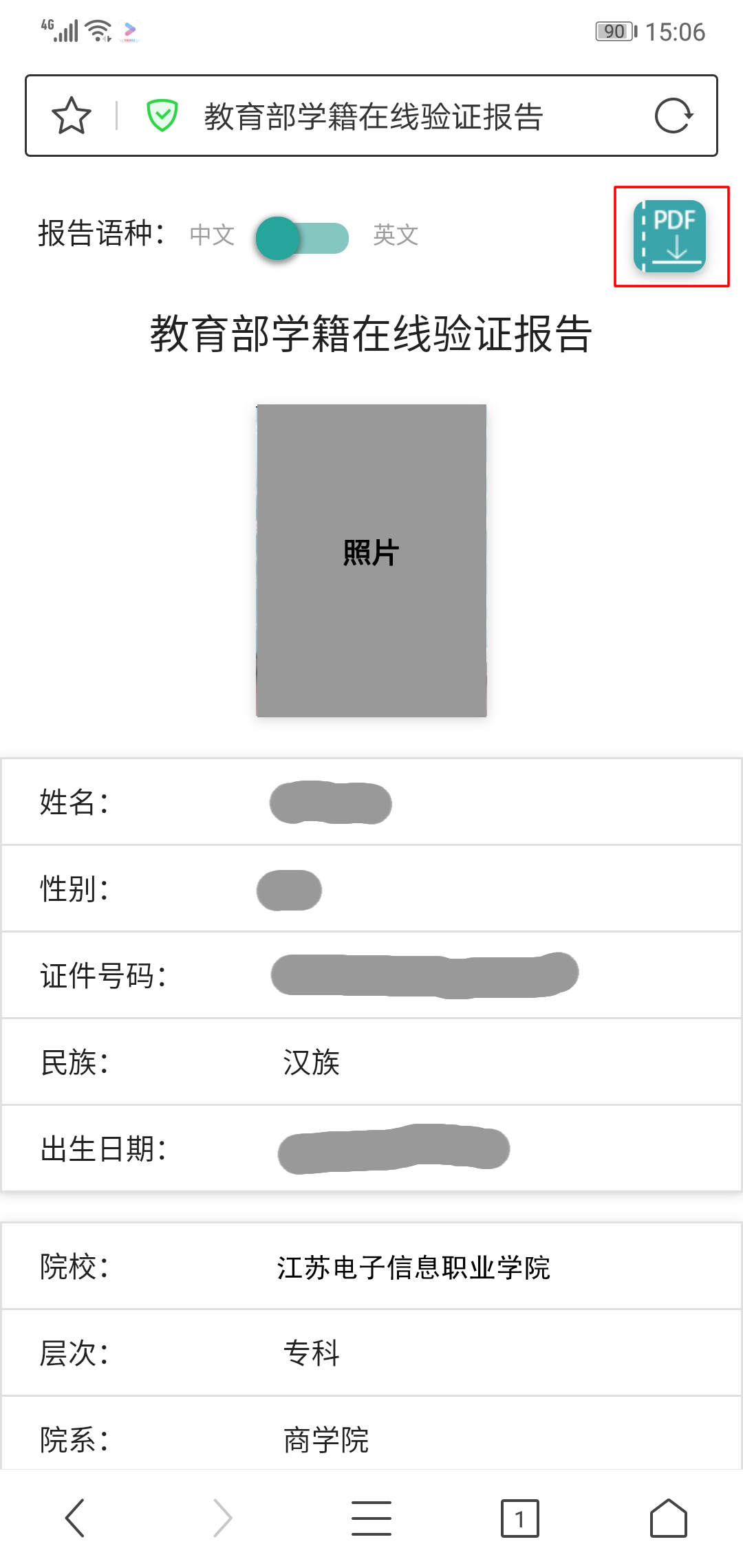 